  АДМИНИСТРАЦИЯ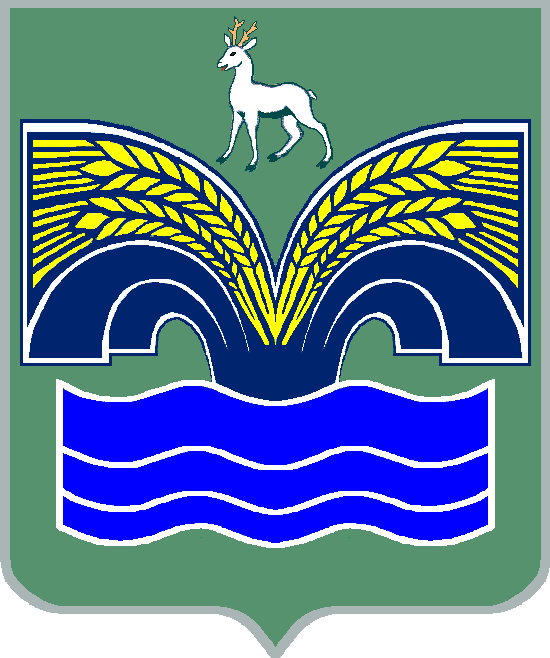 МУНИЦИПАЛЬНОГО РАЙОНА КРАСНОЯРСКИЙСАМАРСКОЙ ОБЛАСТИРАСПОРЯЖЕНИЕот _______________ № _______   Об утверждении перечня муниципального имущества муниципального района Красноярский Самарской области, свободного от прав третьих лиц (за исключением имущественных прав субъектов малого и среднего предпринимательства), которое может быть использовано только в целях предоставления его во владение и (или) пользование на долгосрочной основе (в том числе по льготным ставкам арендной платы) субъектам малого и среднего предпринимательства и организациям, образующим инфраструктуру поддержки субъектов малого и среднего предпринимательства Руководствуясь частью 4 статьи 18 Федерального закона от 24.07.2007 № 209-ФЗ «О развитии малого и среднего предпринимательства в Российской Федерации», пунктом 3 части 4 статьи 36 Федерального закона от 06.10.2003 № 131-ФЗ «Об общих принципах организации местного самоуправления в Российской Федерации», пунктом 5 статьи 44 Устава муниципального района Красноярский Самарской области, принятого решением Собрания представителей муниципального района Красноярский Самарской области от 14.05.2015 № 20-СП, Утвердить прилагаемый перечень муниципального имущества муниципального района Красноярский Самарской области, свободного от прав третьих лиц (за исключением имущественных прав субъектов малого и среднего предпринимательства), которое может быть использовано только в целях предоставления его во владение и (или) пользование на долгосрочной основе (в том числе по льготным ставкам арендной платы) субъектам малого и среднего предпринимательства и организациям, образующим инфраструктуру поддержки субъектов малого и среднего предпринимательства. Настоящее распоряжение опубликовать в газете «Красноярский вестник» и на официальном сайте администрации муниципального района Красноярский Самарской области.Контроль за исполнением настоящего распоряжения возложить на заместителя Главы муниципального района Красноярский – руководителя Комитета по управлению муниципальной собственностью администрации муниципального района Красноярский Самарской области Лысенкову И.В.Настоящее распоряжение вступает в силу со дня подписания.Глава района                                                                                М.В.БелоусовЕвсеев 21951Перечень муниципального имущества муниципального района Красноярский Самарской области, свободного от прав третьих лиц (за исключением имущественных прав субъектов малого и среднего предпринимательства), которое может быть использовано только в целях предоставления его во владение и (или) пользование на долгосрочной основе (в том числе по льготным ставкам арендной платы) субъектам малого и среднего предпринимательства и организациям, образующим инфраструктуру поддержки субъектов малого и среднего предпринимательства                         Утвержденраспоряжением администрации муниципального района Красноярский Самарской областиот_______________№ _______№ п/пАдрес объекта недвижимого имуществаПлощадь помещения, кв. мНазначение помещенияФактическое использование1.Самарская область, Красноярский район, п.г.т. Новосемейкино, ул. Мира,    д. 8, помещения № 17, 18,       2-го этажа 32,1Нежилое помещениеСвободно2.Самарская область, Красноярский район, п.г.т. Новосемейкино, ул. Мира,    д. 8, помещения № 24, 26, 27,    1-го этажа 46,5Нежилое помещениеСвободно3.Самарская область, Красноярский район, п.г.т. Мирный, ул. П. Морозова, д.1, помещения 5, 12, 13, 1494,2Нежилое помещениеСвободно4.Самарская область, Красноярский район, п.г.т. Новосемейкино, ул. Попова, д. 17 А, помещения № 1-11, 15,16153,8Нежилое помещениеСвободно5.Самарская область, Красноярский район, п.г.т. Новосемейкино, ул. Мира, д. 8, помещение № 10            (2 этаж) 49,5Нежилое помещениеСвободно6.Самарская область, Красноярский район, п.г.т.Новосемейкино, ул. Мира,    д. 8 В, помещение № 27, (1 этаж)  19,6Нежилое помещениеСвободно7.Самарская область, Красноярский район, п.г.т. Мирный, ул. Нагорная, д. 1, комната 11, (1 этаж)  24,6Нежилое помещениеСвободно8.Самарская область, Красноярский район, п.г.т. Мирный, ул. Нагорная, д. 1, комната 2 (1 этаж)25,8Нежилое помещениеСвободно